11 Μαρτίου, 2024ΔΕΛΤΙΟ ΤΥΠΟΥ  ΣΤΑΤΙΣΤΙΚΕΣ ΕΞΩΤΕΡΙΚΟΥ ΕΜΠΟΡΙΟΥ:ΔΕΚΕΜΒΡΙΟΣ 2023 (ΤΕΛΙΚΑ ΣΤΟΙΧΕΙΑ) ΚΑΙ ΙΑΝΟΥΑΡΙΟΣ 2024   (ΠΡΟΚΑΤΑΡΚΤΙΚΑ ΣΤΟΙΧΕΙΑ)Ιανουάριος 2024, Προκαταρκτικά ΣτοιχείαOι συνολικές εισαγωγές αγαθών τον Ιανουάριο 2024 ήταν €848,1 εκ. σε σύγκριση με €1.735,1 εκ. τον Ιανουάριο 2023, καταγράφοντας μείωση 51,1%. Οι εισαγωγές από άλλα Κράτη Μέλη της ΕΕ ήταν €510,7 εκ. και από τρίτες χώρες €337,4 εκ. σε σύγκριση με €529,1 εκ. και €1.206,0 εκ. αντίστοιχα τον Ιανουάριο 2023. Οι εισαγωγές τον Ιανουάριο 2024 περιλαμβάνουν τη μεταβίβαση οικονομικής ιδιοκτησίας πλοίων, συνολικής αξίας €65,2 εκ. έναντι €936,3 εκ. τον Ιανουάριο 2023.Οι συνολικές εξαγωγές αγαθών τον Ιανουάριο 2024 ήταν €281,5 εκ. σε σύγκριση με €315,2 εκ. τον Ιανουάριο 2023, σημειώνοντας μείωση 10,7%. Οι εξαγωγές προς άλλα Κράτη Μέλη της ΕΕ ήταν €103,5 εκ. και προς τρίτες χώρες €178,1 εκ., σε σύγκριση με €69,8 εκ. και €245,4 εκ. αντίστοιχα τον Ιανουάριο 2023. Οι εξαγωγές τον Ιανουάριο 2024 περιλαμβάνουν τη μεταβίβαση οικονομικής ιδιοκτησίας πλοίων και αεροσκαφών, συνολικής αξίας €69,5 εκ. έναντι €107,5 εκ. τον Ιανουάριο 2023.Το έλλειμμα του εμπορικού ισοζυγίου ήταν €566,5 εκ. για τον Ιανουάριο 2024 σε σύγκριση με €1.419,9 εκ. τον αντίστοιχο μήνα του 2023.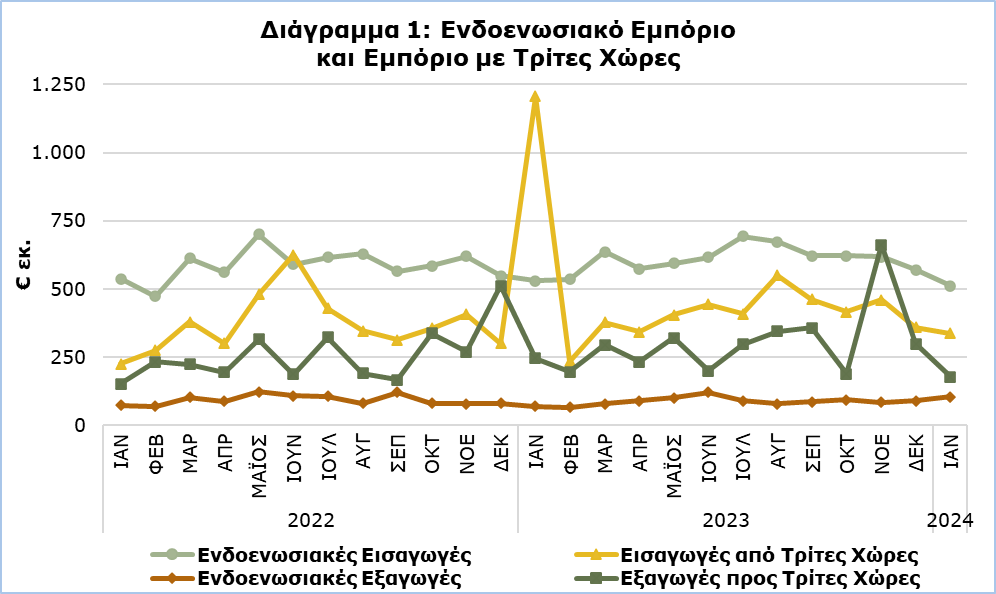 Δεκέμβριος 2023, Τελικά ΣτοιχείαΟι συνολικές εισαγωγές αγαθών ήταν €928,4 εκ. τον Δεκέμβριο 2023 σε σύγκριση με €847,3 εκ. τον Δεκέμβριο 2022, σημειώνοντας αύξηση 9,6%.Οι εξαγωγές εγχώρια παραγόμενων προϊόντων, περιλαμβανομένων των προμηθειών πλοίων και αεροπλάνων, για τον Δεκέμβριο 2023 ήταν €216,9 εκ. σε σύγκριση με €103,9 εκ. τον Δεκέμβριο 2022, καταγράφοντας αύξηση 108,8%. Η αξία των εξαγωγών βιομηχανικών προϊόντων για τον Δεκέμβριο 2023 ανήλθε σε €208,3 εκ. σε σύγκριση με €95,7 εκ. τον Δεκέμβριο 2022, ενώ η αξία των εξαγωγών γεωργικών προϊόντων για τον Δεκέμβριο 2023 ανήλθε στα €7,6 εκ. έναντι €7,3 εκ. τον Δεκέμβριο 2022. Οι εξαγωγές ξένων προϊόντων, περιλαμβανομένων των προμηθειών πλοίων και αεροπλάνων, για τον Δεκέμβριο 2023 ήταν €173,0 εκ. σε σύγκριση με €489,4 εκ. τον Δεκέμβριο 2022, σημειώνοντας μείωση 64,7%.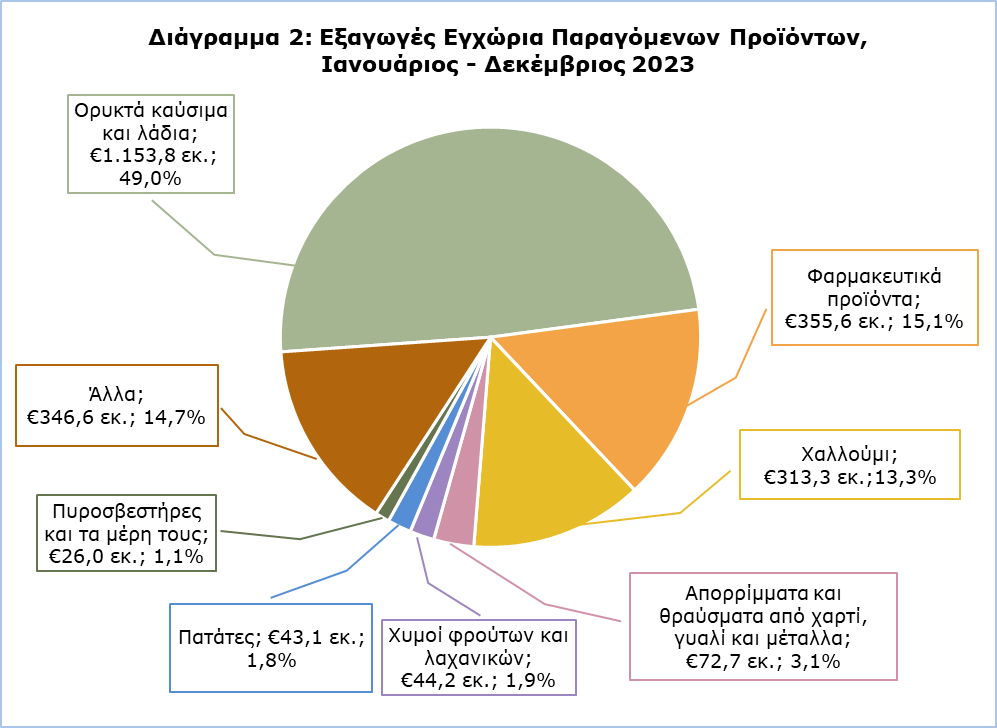 Περισσότερα στοιχεία δημοσιεύονται στο μηνιαίο δημοσίευμα ‘Στατιστικές Ενδοενωσιακού Εμπορίου και Εμπορίου με Τρίτες Χώρες (Συνοπτικά Στοιχεία) – Δεκέμβριος 2023’ καθώς και στη βάση δεδομένων CYSTAT-DB, κάτω από το υπόθεμα Εξωτερικό Εμπόριο.ΜΕΘΟΔΟΛΟΓΙΚΕΣ ΠΛΗΡΟΦΟΡΙΕΣΣτατιστική ΑξίαΗ στατιστική αξία είναι η αξία των αγαθών κατά τη στιγμή και στον τόπο όπου τα αγαθά διασχίζουν τα σύνορα της Κύπρου. Εγχώρια Παραγόμενα και Ξένα ΠροϊόνταΕγχώρια παραγόμενα προϊόντα είναι τα εμπορεύματα που παράγονται εξ’ ολοκλήρου στην Κύπρο ή εμπορεύματα που παράχθηκαν σε άλλη χώρα αλλά πραγματοποιήθηκε εντός Κύπρου η τελευταία οικονομικά ουσιαστική μεταποίηση ή επεξεργασία που οδήγησε στην κατασκευή νέου προϊόντος ή αντιπροσωπεύει σημαντικό στάδιο της διαδικασίας κατασκευής. Προϊόντα τα οποία αρχικά είχαν εισαχθεί και έτυχαν επιδιόρθωσης ή άλλης μη σημαντικής διαδικασίας η οποία δεν τα αλλάζει ουσιαστικά δεν καθορίζονται ως εγχώρια.Ξένα προϊόντα είναι τα εμπορεύματα που παράχθηκαν σε άλλη χώρα εκτός Κύπρου και τα παράγωγα εμπορεύματα τα οποία έτυχαν σημαντικής επεξεργασίας σε χώρα εκτός Κύπρου η οποία τους απέδωσε την καταγωγή στην εν λόγω χώρα.Εμπορικός ΕταίροςΟι  ενδοενωσιακές εξαγωγές και οι εξαγωγές προς τρίτες χώρες καταρτίζονται με βάση το Κράτος Μέλος της ΕΕ και τη χώρα τελικού προορισμού αντίστοιχα, δηλ. το τελευταίο κράτος στο οποίο, κατά τη στιγμή της εξαγωγής, είναι γνωστό ότι αποστέλλονται τα εμπορεύματα. Ως εμπορικός εταίρος για τις εισαγωγές από τρίτες χώρες νοείται η χώρα καταγωγής των εμπορευμάτων, δηλ. η χώρα στην οποία τα εμπορεύματα παράγονται εξ’ ολοκλήρου. Ένα εμπόρευμα, στην παραγωγή του οποίου εμπλέκονται δύο ή περισσότερες χώρες, κατάγεται από τη χώρα στην οποία συντελέστηκε η τελευταία, οικονομικά ουσιαστική μεταποίηση ή επεξεργασία που οδήγησε στην κατασκευή νέου προϊόντος ή αντιπροσωπεύει σημαντικό στάδιο της διαδικασίας κατασκευής. Ως εμπορικός εταίρος για τις ενδοενωσιακές εισαγωγές νοείται το Κράτος Μέλος προέλευσης των εμπορευμάτων. Το Ηνωμένο Βασίλειο περιλαμβάνεται στο εμπόριο με τρίτες χώρες. Οι εισαγωγές από το Ηνωμένο Βασίλειο καταγράφονται βάσει της χώρας προέλευσης μέχρι τις 31 Δεκεμβρίου 2020. Από τον Ιανουάριο 2021 και εντεύθεν, όσον αφορά το εμπόριο με την Βόρειο Ιρλανδία οι εισαγωγές καταγράφονται βάσει της χώρας προέλευσης ενώ για το εμπόριο με το Ηνωμένο Βασίλειο (εξαιρουμένης της Βορείου Ιρλανδίας) οι εισαγωγές καταγράφονται βάσει της χώρας καταγωγής. Για αυτούς τους λόγους, τα στατιστικά στοιχεία εισαγωγών από το Ηνωμένο Βασίλειο δεν είναι απόλυτα συγκρίσιμα με αυτά των άλλων τρίτων χωρών, για τις περιόδους πριν και μετά το τέλος του 2020.Κινητός Εξοπλισμός ΜεταφορώνΟ κινητός εξοπλισμός μεταφορών αναφέρεται σε πλοία και αεροσκάφη.Για περισσότερες πληροφορίες: Πύλη Στατιστικής Υπηρεσίας, υπόθεμα Εξωτερικό ΕμπόριοCYSTAT-DB (Βάση Δεδομένων)Προκαθορισμένοι Πίνακες (Excel)ΕκδόσειςΜεθοδολογικές ΠληροφορίεςΟι Προκαθορισμένοι Πίνακες σε μορφή Excel περιλαμβάνουν στοιχεία μέχρι και τον Δεκέμβριο 2022. Για τον Ιανουάριο 2023 και μετέπειτα, η ενημέρωση γίνεται μόνο στη Βάση Δεδομένων CYSTAT-DB.ΕπικοινωνίαΣωφρόνης Βίκης: Αρ. Τηλ: +357 22 602206, Ηλ. Διεύθυνση: svikis@cystat.mof.gov.cyΙωάννα Λεοντίου: Αρ. Τηλ: +357 22 605122, Ηλ. Διεύθυνση: ileontiou@cystat.mof.gov.cyΠίνακαςΠίνακαςΠίνακαςΈτος και ΜήναςΣυνολικές Εισαγωγές Συνολικές Εξαγωγές Έτος και Μήνας€000’s€000’s2024Ιανουάριος       848.084                        281.5492023Ιανουάριος - Δεκέμβριος            12.948.896       4.686.283Δεκέμβριος                 928.391           389.869Νοέμβριος              1.078.279           745.267Οκτώβριος              1.037.892           282.069Σεπτέμβριος              1.083.597           443.537Αύγουστος              1.223.514                   422.252Ιούλιος              1.102.309                   386.406Ιούνιος              1.059.482                   321.007Μάιος              1.000.007                    421.788Απρίλιος                 915.458                   323.297Μάρτιος              1.014.401                   374.778Φεβρουάριος                 770.478                   260.800Ιανουάριος              1.735.090                           315.213Σημείωση: Τα στοιχεία εισαγωγών και εξαγωγών για το έτος 2023 έχουν αναθεωρηθεί. Τα στοιχεία του Ιανουαρίου 2024 είναι προκαταρκτικά.Σημείωση: Τα στοιχεία εισαγωγών και εξαγωγών για το έτος 2023 έχουν αναθεωρηθεί. Τα στοιχεία του Ιανουαρίου 2024 είναι προκαταρκτικά.Σημείωση: Τα στοιχεία εισαγωγών και εξαγωγών για το έτος 2023 έχουν αναθεωρηθεί. Τα στοιχεία του Ιανουαρίου 2024 είναι προκαταρκτικά.